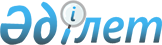 Импортқа шығарылатын акцизделетiн тауарларға арналған акциздердiң ставкалары және Қазақстан Республикасының кеден шекарасы арқылы жеке тұлғалар алып өтетiн акциз салуға жатпайтын тауарлардың нормалары туралы
					
			Күшін жойған
			
			
		
					Қазақстан Республикасы Министрлер Кабинетiнiң Қаулысы 1995 жылғы 13 шiлде N 960. Күшi жойылды - Қазақстан Республикасы Үкіметінің 1996.06.28. N 819 қаулысымен.

      "Салық және бюджетке төленетiн басқа да мiндеттi төлемдер туралы" Қазақстан Республикасы Президентiнiң 1995 жылғы 24 сәуiрдегi N 2235 Заң күшi бар Жарлығын орындау үшiн Қазақстан Республикасының Министрлер Кабинетi қаулы етедi: 

      1. 1995 жылғы 15 шiлдеден бастап Қазақстан Республикасының кеден аумағына әкелiнетiн акцизделетiн тауарларға арналған акциздердiң ставкалары 1-қосымшаға сәйкес белгiленсiн. 

      2. Акцизделуге жатпайтын акцизделетiн тауарларды кеден шекарасы арқылы жеке тұлғалардың алып өту нормалары 2-қосымшаға сәйкес бекiтiлсiн. 

      3. Акцизделетiн тауарларды алып өту нормалары "Қазақстан 

   Республикасының аумағына әкелiнетiн тауарлардың жекелеген түрлерiне акциздердiң ставкалары туралы" Қазақстан Республикасы Министрлер Кабинетiнiң 1995 жылғы 19 сәуiрдегi N 513 қаулысымен 1995 жылғы 25 сәуiрден бастап күшiне енген 220300, 2204/220430-дан басқа), 2205, 2206, 2207, 2208, 2402 КН СЭҚ кодтары бойынша, сондай-ақ "Жеке тұлғалардың акциздерге жатпайтын тауарларын Қазақстан Республикасының кеден аумағы арқылы алып өту нормалары туралы" Қазақстан Республикасы Министрлер Кабинетiнiң 1995 жылғы 8 маусымдағы N 798 қаулысымен 1995 жылғы 12 маусымнан бастап күшiне енген 420310000, 4303, 650692000, 701321, 701331, 701391, 7113, 7114, 7116, 8703 КН СЭҚ кодтары бойынша акцизделетiн тауарларды алып өту нормаларынан басқасы 1995 жылғы 15 шiлдеден бастап күшiне енгiзiлсiн. 

      4. 0301, 0302, 0303, 0304, 0305, 1604, 271000330, 271000350, 271000610, 271000650, 271000690, 420310000, 4301, 4302, 701321, 701331, 701391, 710239000, 7113, 7114, 7116, 9303, 9304, 9305, 940510500 КН СЭҚ кодтары бойынша (тауарлар номенклатурасы КН СЭҚ кодымен де, сондай-ақ тауарлардың атауымен де белгiленедi) 1995 жылғы 15 шiлдеге дейiн әкелiнген, шарт жасалған және толық төлем жасалған, оның iшiнде Қазақстан Республикасының резидентi немесе резидентi емес басқа заңды тұлға төлем жасаған, сондай-ақ баспа-бас операциялар бойынша төлем жасалған тауарлар жөнiнде, егер де экспорттық өнiм беру толық көлемiнде 1995 жылғы 15 шiлдеге дейiн орындалған болса, онда 1995 жылғы 15 шiлдеге дейiн қолданылып келген акциздер ставкалары қолданылады. 

      5. 1995 жылғы 15 шiлдеден бастап мыналардың күшi жойылған деп танылсын: 

      "Тәуелсiз Мемлекеттер Достастығына мүше мемлекеттерден тысқары жерлерден әкелiнетiн импортталатын тауарларға салынатын акциз ставкалары туралы" Қазақстан Республикасы Министрлер Кабинетiнiң 1993 жылғы 27 шiлдедегi N 644 қаулысы (Қазақстан Республикасының ПҮАЖ-ы, 1994 ж, N 31, 357-бап); 

      "Қазақстан Республикасы Министрлер Кабинетiнiң 1993 жылғы 27 шiлдедегi N 664 қаулысына өзгерiстер енгiзу туралы" Қазақстан Республикасы Министрлер Кабинетiнiң 1994 жылғы 24 мамырдағы N 556 қаулысы (Қазақстан Республикасының ПҮАЖ-ы, 1994 ж, N 23, 240-бап); 

      Қазақстан Республикасы Министрлер Кабинетiнiң 1994 жылғы 19 сәуiрдегi N 513 "Акцизделетiн тауарлардың жекелеген түрлерiне арналған акциздердiң ставкалары туралы" қаулысына 

      "Қазақстан Республикасының аумағына әкелiнетiн жекелеген тауар түрлерiне арналған акциздердiң ставкалары"; N 1 қосымшасы     "Жеке тұлғалардың Қазақстан Республикасының кедендiкшекарасы арқылы акцизделуге жатпайтын акциздiк тауарларды алыпөту нормалары туралы" Қазақстан Республикасы Министрлер Кабинетiнiң1995 жылғы 8 маусымдағы N 798 қаулысына "Қазақстан Республикасыныңкеден шекарасы арқылы жеке тұлғалардың акцизделуге жатпайтын тауарларды алып өту нормалары" қосымшасының КН СЭҚ кодтарыбойынша алып өту нормалары: 180631, 180632, 180690, 401110000,57 топ, 6911.     Қазақстан Республикасының          Премьер-министрi                                       Қазақстан Республикасы                                              Министрлер Кабинетiнiң                                       1995 жылғы 13 шiлдедегi                                         N 960 қаулысына                                           N 1 қосымша           Қазақстан Республикасының кеден аумағына          әкелiнетiн акцизделетiн тауарларға арналған                    Акциздердiң ставкалары-------------------------------------------------------------------Сыртқы экономикалық|    Тауарлардың атауы     |Кедендiк құнға жәнеқызметтiң тауарлық |                          |бiрлiк өлшемiненоменклатурасының  |                          |байланысты экю-дегi *     коды          |                          |проценттен есептелген.                   |                          |дегi акциздердiң                   |                          |ставкалары------------------------------------------------------------------0301, 0302, 0303,   Бекiре және қызыл балық,0304,0305, 1604-    бекiре және қызыл балықдерден           ** уылдырығы, бекiре және           100                    қызыл балықтан дайындал.                    ған деликатестер және                    уылдырықтар--------------------------------------------------------------------2203 00             Сыра                         0,2 экю/литр--------------------------------------------------------------------2204/2204 30-дан    Шараптар, шампан шараптары   0,8 экю/литр басқа/,2205         шарап материалдары           0,1 экю/литр2206-дан            --------------------------------------------------------------------2207, 2208-ден  **  Спирттiң барлық түрлерi***       3,5 экю/литр                    күшейтiлген сусындар,                          күшейтiлген шырындар                    мен бальзамдар, арақ,                    ликер-арақ бұйымдары,                    коньяктар                        3,0 экю/литр--------------------------------------------------------------------2402           **   Темекi бұйымдары, құра.-     2,0 экю/1000 дана                    мында темекi бар басқа                    да бұйымдар--------------------------------------------------------------------271000330,          Бензин (авиациялықты қоспағанда) 100 литр271000350-ден--------------------------------------------------------------------271000610,271000650,271000690-нан       Дизель отыны                       150 литр *--------------------------------------------------------------------420310000-ден       Табиғи терiден тiгiлген           3 зат                    киiмдер                          (комплект)--------------------------------------------------------------------4301, 4302, 4303,   Өңделген және өңделмеген           3 зат 650692000-ден       мех терiлерi (көртышқан, үй       (комплект)                    қояны, ит, бұғы, қой терiсi.-                    нен басқа), пальтоны, шолақ                    пальтоны, кеудешенi, жамылғы.-                    ны, палантиндi, боа-ны,                    шарфты, бас киiмдердi және                    жағаларды қосқанда табиғи                    мехтардан жасалған бұйымдар,                    тондар, пластиндер (көртыш.-                    қан, үй қояны, ит, бұғы,қой                    терiсiнен тiгiлген бұйымдардан                    басқа) пальтолар, шолақ паль.-                    толар, жакеттер, жамылғылар                     мех сырмаларын қолдану арқылы                    (көртышқан,үй қояны, ит, бұғы,                    қой терiсiнен басқа)--------------------------------------------------------------------701321, 701331      Хрустальдан жасалған бұйымдар,    3 комплект701391, 940510500-  хрустальдық жарық беретiн          (сервиз)ден                 аспаптар--------------------------------------------------------------------7113, 710239000,    Алтыннан, платинадан немесе       5 зат7114, 7116-дан      күмiстен жасалған зергерлiк                    бұйымдар----------------------------------------------------------------------------------------------------------------------------------------9303, 9304, 9305-   Оқпен атылатын және газ қаруы   1 бiрлiк *ден                 (мемлекеттiк өкiмет органдары.-                    ның мұқтажы үшiн алынғандардан                    басқасы)--------------------------------------------------------------------   * Аталған норма сыртқы экономикалық қызметтiң товарлық     номенклатурасының коды бойынша бөлiнбестен әкелiнетiн     тауарлардың жалпы көлемiне белгiленедi. Әкелiнетiн тауарлар     әкелiнетiн норма көлемiнде акциздер салынуға жатқызылмай     салық төлеушiнiң қалауы бойынша белгiленедi.     Тауарлардың номенклатурасы ТН СЭҚ коды секiлдi тауарлардың     номенклатурасымен де белгiленедi.**  Бұл норма көлiк құралын бiр жыл iшiнде бiр адамның алып     келуi кезiнде басқаға беруге немесе басқаның иелiгiне     өткiзуге кедендiк ресiмдеу сәтiнен бастап екi жыл iшiнде     басқаның пайдалануына  бермеген жағдайда акциз салынбайды.     Ескерту. 1-қосымшаға өзгерiс енгiзiлдi - ҚРМК-нiң 1995.***  Ликер-арақ бұйымдарын, күшейтiлген сусындар, күшейтiлген     шырындар, шарап, бальзамдар жасауға арналған спирттiң барлық     түрлерi тауар өндiрушiге аталған өнiмдердi өндiруге құқық     беретiн лицензиясы болған жағдайда акциздер төлемей босатылады.               30.10. N 1397 қаулысымен.      Ескерту. 1-қосымшаға өзгерiс енгiзiлдi - ҚРМК-нiң 1995.11.02.               N 1439 қаулысымен.       Ескерту. 1-қосымшаға өзгерiс енгiзiлдi - ҚР Үкiметiнiң 1996.               03.25. N 341 қаулысымен.                                           Қазақстан Республикасы                                                     Министрлер Кабинетiнiң                                         1995 жылғы 13 шiлдедегi                                            N 960 қаулысына                                              N 2 қосымша           Жеке тұлғалардың Қазақстан Республикасының кеден           шекарасы арқылы акциз салынуға жатпайтын акцизделетiн                                тауарларды                           Алып өту нормалары--------------------------------------------------------------------Сыртқы экономикалық|       Тауарлардың атауы       |Алып өту нормаларықызметтiң тауарлық |                               |(бiр адамға есеп.-номенклатурасының  |                               |тегенде)      коды         |                               |---------------------------------------------------------------------        1          |                2              |       3---------------------------------------------------------------------03010,0302,0303,    Бекiре және қызыл балықтар,       3 кг(нетто) *0304, 0305, 1604-   бекiре және қызыл балықтардың  дан                 уылдырықтары, бекiре және қызыл                    балықтардан дайындалған                    деликатестер және уылдырықтар---------------------------------------------------------------------2203 00             Сыра                              5 литр   *---------------------------------------------------------------------2204(2204 30-дан    Шараптар, шарап материалдары,     5 литр   *басқа) 2205, 2206,  шампан-шараптары, коньяктар,                    2207, 2208-ден      спирттiң барлық түрлерi,                     күшейтiлген сусындар,                    күшейтiлген шырындар мен                                                   бальзамдар, арақ, ликер-арақ                    бұйымдары---------------------------------------------------------------------2402                Темекi бұйымдары, басқа да         1000 дана                    құрамында темекi бар бұйымдар---------------------------------------------------------------------271000330,          Бензин (авиациялықты қоспағанда)     20271000350-ден **---------------------------------------------------------------------271000610,271000650,271000690-нан  **  Дизель отыны                            5---------------------------------------------------------------------420310000      **  Табиғи терiден тiгiлген киiм            50---------------------------------------------------------------------4301, 4302, 4303,  Өңделген және өңделмеген мех            50650692000-нан **   терiлерi (көртышқан, үй қояны,                   ит, бұғы, қой терiлерiнен басқа)                       пальтоны, шолақ пальтоны,                   кеудешенi, жамылғыны, палантиндi,                   боа-ны, шарфты, бас киiмдердi және                   жағаларды, тондарды, пластиндердi                   (көртышқан, үй қояндары, ит, бұғы,                   қой терiсiнен жасалған бұйымдарды                   қоспағанда), мехтардан жиек салу                    арқылы тiгiлген пальтолар, шолақ                   пальтолар, кеудешелер, жамылғылар                   (көртышқанның, үй қоянының, иттiң,                   бұғының, қойдың мехтарын қоспағанда)---------------------------------------------------------------------701321, 701331,    Хрустальдан жасалған бұйымдар,         50701391, 940510500- хрустальдық жарық аспаптары ден---------------------------------------------------------------------7113, 710239000,   Алтыннан, платинадан немесе күмiстен   407114, 7116-дан     жасалған зергерлiк бұйымдар---------------------------------------------------------------------8703               Жеңiл автомобильдер                    25---------------------------------------------------------------------9303, 9304,        Оқпен атылатын және газ қаруы          409305-тен           (мемлекеттiк өкiмет органдарының                   мұқтажы үшiн алынғандардан басқасы)---------------------------------------------------------------------  *  Экю кедендiк төлемдердi төлеу үшiн Қазақстан Республикасының     Ұлттық банкiсiнiң бағамы бойынша кеден заңында белгiленген     күнi теңгемен қайта есептелiнедi.**  Тауарлардың номенклатурасы КН СЭҚ коды секiлдi тауарлардың     атауымен де белгiленедi.*** Тағам шикiзатынан өндiрiлетiн тазартылған  этил спиртi,     күшейтiлген сусындар, күшейтiлген шырындар, шараптар,     бальзамдар, аталған өнiмдердi өндiруге құқық беретiн     лицензиялары болған кезде тауар өндiрушiлерге акциздер     төлемей босатылады.     Ескерту. 2-қосымшаға өзгерiс енгiзiлдi - ҚР Үкiметiнiң 1996.              03.25. N 341 қаулысымен.
					© 2012. Қазақстан Республикасы Әділет министрлігінің «Қазақстан Республикасының Заңнама және құқықтық ақпарат институты» ШЖҚ РМК
				